NAME:…………………………………………………………………………………...…………SCHOOL:…………………………………………………………………………………………..A.D.M NO:………………………………………..	DATE:………………………………………SIGNATURE:……………………………………121/2MATHEMATICSPAPER 2FORM THREEMATHEMATICS P2INSTRUCTIONS TO CANDIDATES:Write your name and admission number in the spaces provided aboveThis paper contains two sections; Section I and section II.Answer all the questions in section I and only five questions from section II.All workings and answers must be written on the question paper in the spaces provided below each question.Marks may be given for correct working even if the answer is wrong.Calculators and KNEC mathematical tables may be used EXCEPT where stated otherwiseShow all the steps in your calculations, giving your answers at each stage in the spaces below each questionFor Examiner’s Use Only;Section ISection II1. 	Evaluate without using tables or calculators.							(3mks)0.8064 X 6.048 1.008 X 0.1344	2.  	Evaluate -4 of [(-4 + -5 ÷15) + -3 - 4 ÷ 6)]							(2mks)                                        84 ÷ -7 + 3 - - 5	3. 	Solve for θ without using table given that 0 ≤ θ ≤ 90oand that sin ( 2θ - 30o) – cos 4θ =0   (3mks)4. 	Solve for x given that 5 2x+ 2 – 20 X 5 2x = 625 						(3mks)5. 	The angle of a quadrilateral ABCD in order are 2 (x -10), 4 (x + 5), 5(x+4) and (x-20) in degrees. Find the exterior angles of the quadrilateral.							(4mks)6. 	A radio costing kshs. 1240 is marked to sell at a price calculated to give a profit of 40 %. What will be its selling price in sale when 25% is taken off the  marked price?			(3mks)7. Show that if OA = - i+ 7j, OB = 3i – 5j and OC = 4j, then points AB and C are collinear.	(4mks)8. 	Four men can dig 2 acres of land in 3 days working 4 hour a day. How many men are required to dig 5 acres of land in 4 days working 3 hours a day at the same rate.				      (3mks)9.	 The surface area of two similar bottles are 12 cm2 and 108cm2 respectively. If the larger one has a volume of  810 cm3. Find the volume of the smaller one.					       (3mks)10. 	In the figure given below, AC is an arc of a circle centre B ABD = 60o, AB = BC = 7cm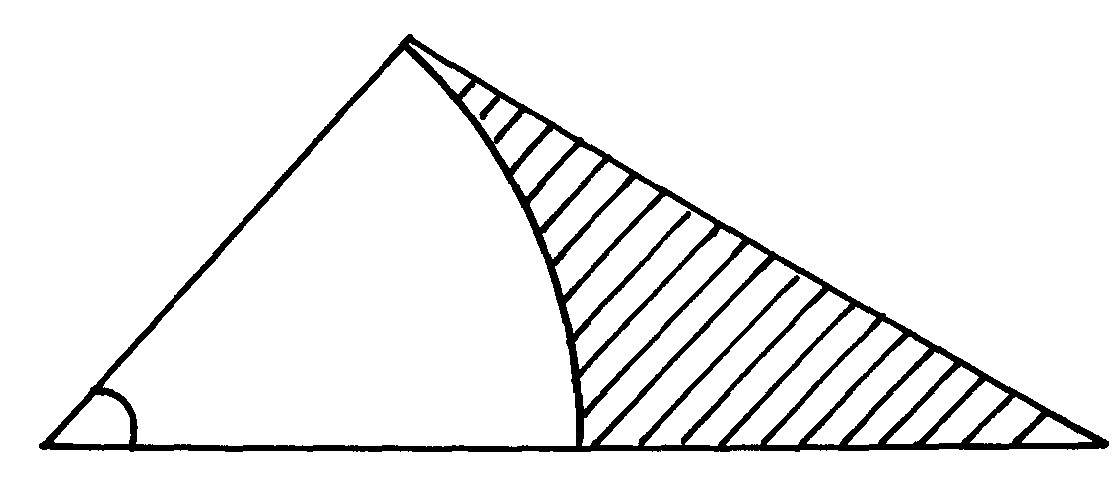 	and CD= 5 cm.Calculate a) The area of triangle ADB									(2mks)b) The area of the shaded region.								(2mks11. Solve the inequalitites and represent the information on the number line.		(3mks)              -3+2x<3x+2<4(x-5)12. Make x the subject of the formula in 3s=2p			(3mks)		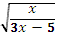 13. 	Given x = 13.4cm and y = 4.3 cm. calculate the percentage error in x correct to 4 d.p( 3mks)14.  	A straight line through the point A (2, 1) and B (4,m) is perpendicular to the line whose equation is 3y = 5 – 2x, Determine the value of m. 							(3mks)	15. 	Okoth deposited some money at 10% compound interest compounded annually. How long will it take to double the amount to the nearest year?						(3mks)16. 	Chebet has 5 brown  chicken and 3 black ones. She picks two  of them for slaughter at random, one after the other. What is the probability that the two are of different colours.		(3mks)	SECTION IIAnswer only five questions.17. A bus left Nairobi at 8.00am and traveled towards BUsia at an average speed of 80km/hr. At 8.30 am a car left Busia  for Nairobi at an average speed of 120km/hr. Given that the distance between Nairobi and Busia  is 400km.Calculate:	a) The time the car arrived in Nairobi.							  (2mks)b) The time the two vehicles met.								 (4mks)c) The distance from Nairobi to the meeting point.					           (2mks)d) The distance of the bus from Busia when the car arrived in Nairobi.		          (2mks)18. A triangle whose vertices are A (1,4) B ( 2,1) and C (5,2) is given the following transformation:      i) Reflection in the line y  = -x to A1B1C1     ii) A1B1C1 is then given rotation of + 90o about the origin to A11B11C11    iii) A11B11C11 is then given a translation vector         to A11B11C11    iv) A11B11C11 is then given an enlargement scale factor – 2 centre (0, 0) to AIV BIV CIV.   On the given grid plot a triangle ABC and it’s images A1B1C1, A11B11C11, A111B111 C111 and AIV BIV CIV. And give coordinates of AIV BIV CIV.								(10mks)19. A Post OT stand vertically on level ground John moves from  O, the foot  of the flag post to point R, on  the level ground. The points T, O and R from a right angled isosceles triangle whose perimeter is 56m. S is another point on the level ground 35m from O calculate: a) The angle of elevation of T from S.								(6mks) b) The distance ST.											(2mks) c) Find the maximum possible distance between R and S.					(2mks)20. A salesman received a basic salary of sh. 50,000	  a year together with a commission of 6 % on the value of goods sold and a car allowance of sh. 2.50 per km.a) Find the total amount he received in a year in which he sells goods worth sh. 625,000 and travels     10,000km.											(4mks)b) The next year he travels 12,000km and receives a total of shs. 134,000    i) Calculate the value of goods sold.							      (4mks) ii) Calculate the percentage increase in the value of the goods sold.			     (2mks)21. Two airports a and B are such that B is 500km due east of A. two  plane P and Q take  off from A and B respectively and at the same time.Plane P files at 360km/hr on a bearing of 030o	Plane Q flies at 240km/hr on a bearing of 315o	The two planes land after 90 minutes.	Using a scale of 1: 10,000,000    a) Show the positions of the planes after 90 min.							(6mks)b) Find the distance between the planes after 90 min.						(2mks)    c) Find the bearing of plane Q from plane P after 90 minutes					(2mks)						22. The figure below shows a container in form a frustrum of an open top radius 40cm and base radiu24 cm. the depth is 56 cm.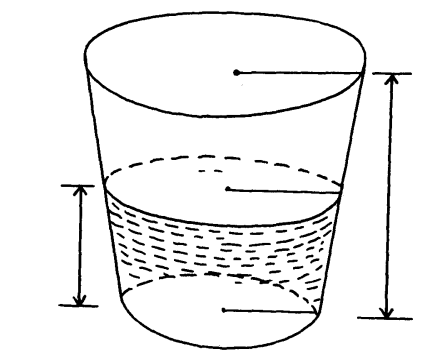    a) Calculate the volume of the container in litres.							(4mks)  b) Of the container is ¾ full of water by volume,     Calculate the radius of the meniscus.								(6mks)23. Use a ruler and compass only in this question.     a) Construct ∆ ABC such that AB = 6cm AC= 8.5 cm and  BAC = 120o			(3mks) b) Construct the locus ℓ, of points equidistant from A and B 					(2mks)     c) Construct the locus ℓzof points equidistant from AB and BC					(3mks) d) Find the points of intersection, P1 and P2, of 11 and 12 and measure P1P2			(2mks)24. The diagram below shows the graph of a moving matatu from one bus stop to another.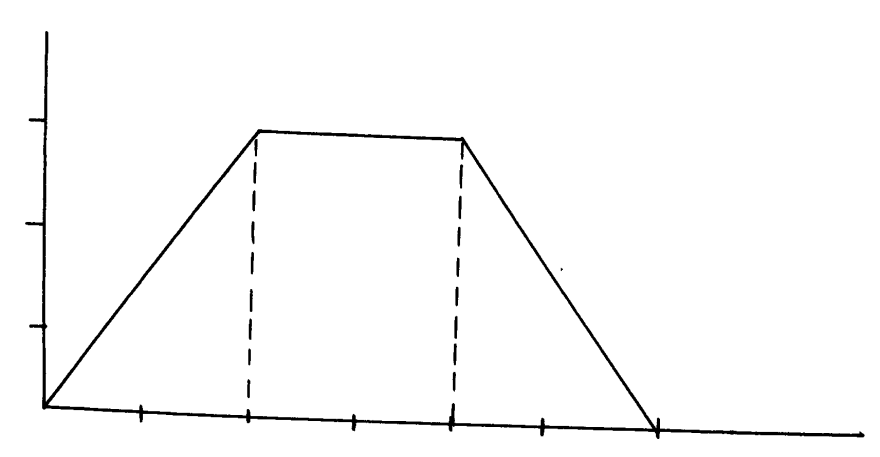 a) Find the acceleration of the matatu. 							 (2mks)b) Find the deceleration of the matatu							 (2mks) c) Calculate the distance the matatu while accelerating.					 (2mks)d) Calculate the distance the matatu covered while traveling at an acceleration of 0m/s2	 (2mks)e) Find the distance between the two bus stops.							 (2mks)Questions 12345678910111213141516TOTALMarksQuestions1718192021222324TOTAL Marks 